فرم شماره 12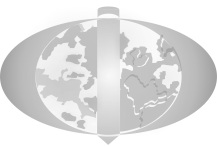 Sh/98/05/25شماره:........................تاریخ:.........................فرم تاييد اخذ گزارش همانندجوییکارشناسی ارشدموسسه آموزش عالی تاکستاندانشکده تحصیلات تکمیلیاساتید محترم راهنما/مشاور با سلام   احتراماً، به استحضار ميرساند اينجانب ............................................... با کد آموزشي ........... ............................. پاياننامه خويش را تحت عنوان ...........................................................................................................................با جنابعالي اخذ نمودهام، آماده دفاع از اين پاياننامه ميباشم. لذا خواهشمند است مراتب موافقت خود  جهت انجام همانندجویی را اعلام فرمائيد.           شماره تلفن دانشجو جهت تماس ضروري                                                                          تاريخ و امضاء دانشجواساتید محترم راهنما/مشاور با سلام   احتراماً، به استحضار ميرساند اينجانب ............................................... با کد آموزشي ........... ............................. پاياننامه خويش را تحت عنوان ...........................................................................................................................با جنابعالي اخذ نمودهام، آماده دفاع از اين پاياننامه ميباشم. لذا خواهشمند است مراتب موافقت خود  جهت انجام همانندجویی را اعلام فرمائيد.           شماره تلفن دانشجو جهت تماس ضروري                                                                          تاريخ و امضاء دانشجودانشجوبدينوسيله تائيد ميگردد دانشجو ...........................................................، ضمن انجام مراحل پاياننامه که گزارشهاي آن قبلاً ارسال گرديده است، مجوز انجام همانندجویی پاياننامه خويش را دارا بوده و مورد تائيد اينجانب ميباشد.بدينوسيله تائيد ميگردد دانشجو ...........................................................، ضمن انجام مراحل پاياننامه که گزارشهاي آن قبلاً ارسال گرديده است، مجوز انجام همانندجویی پاياننامه خويش را دارا بوده و مورد تائيد اينجانب ميباشد.اساتید راهنما، مشاورنام و نامخانودگي استاد مشاور:تاريخ:                                                  امضاء نام و نامخانودگي استاد راهنما:تاريخ:                                                   امضاءاساتید راهنما، مشاوردانشجوي نامبرده به لحاظ ضوابط و مقررات پژوهشی منعی براي انجام همانندجویی و دفاع از پاياننامه تحصيلي خويش ندارد.                                                                                                                               معاونت پژوهش و فناوری                                                                                                                                 تاریخ و امضاء دانشجوي نامبرده به لحاظ ضوابط و مقررات پژوهشی منعی براي انجام همانندجویی و دفاع از پاياننامه تحصيلي خويش ندارد.                                                                                                                               معاونت پژوهش و فناوری                                                                                                                                 تاریخ و امضاء   واحد پژوهش و فناورینظر به موافقت اساتيد محترم پروژه و آمادگي دانشجو، برگزاری جلسه دفاع بلامانع می باشد.. ضمناً زمان برگزاري جلسه دفاع، روز................. تاريخ ............................................................ ساعت ........................ تعيين گردید.مدير گروه:                                                                                      تاريخ                                       امضاءنظر به موافقت اساتيد محترم پروژه و آمادگي دانشجو، برگزاری جلسه دفاع بلامانع می باشد.. ضمناً زمان برگزاري جلسه دفاع، روز................. تاريخ ............................................................ ساعت ........................ تعيين گردید.مدير گروه:                                                                                      تاريخ                                       امضاءمدیر گروه